Natisni si sličice in imena živali ter išči pare. Tako utrjuješ svoje znanje.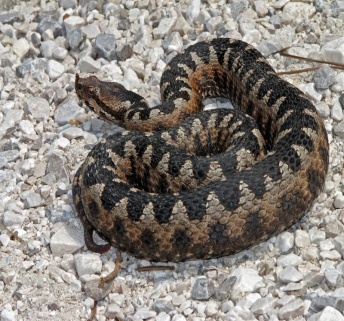 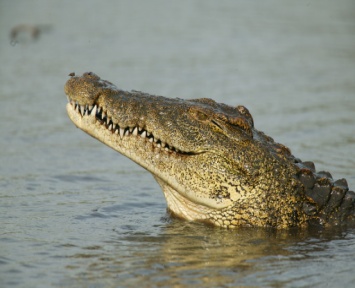 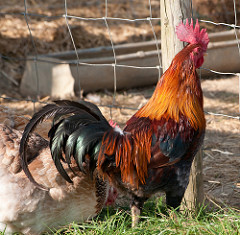 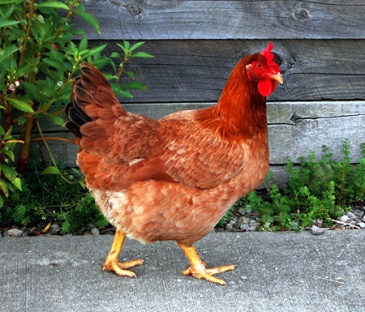 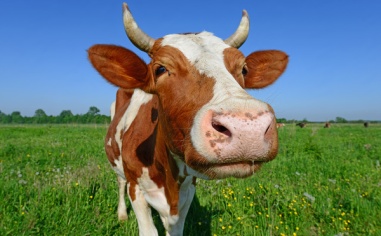 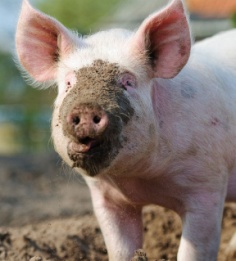 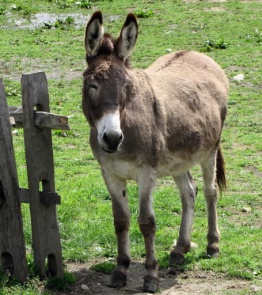 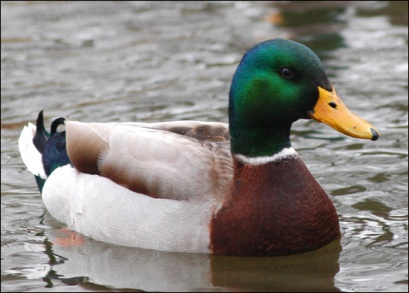 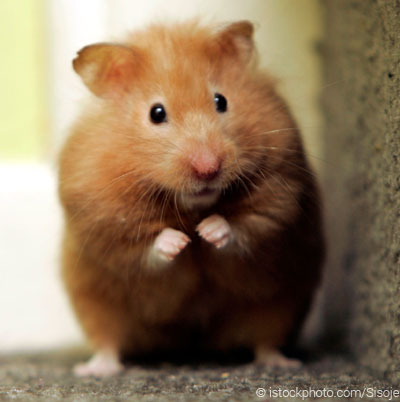 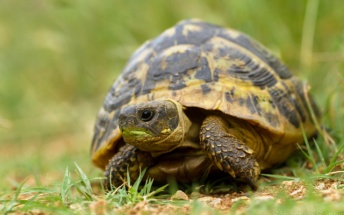 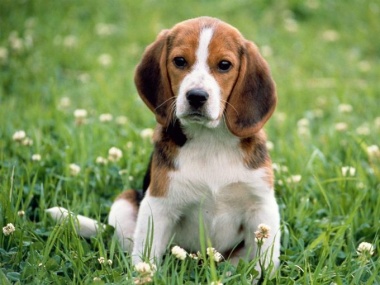 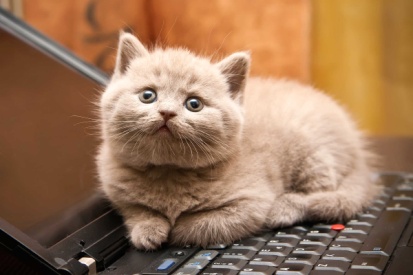 SNAKECROCODILECOCKRELHENCOWPIGDONKEYDUCKHAMSTERTURTLEDOGCAT